ПРОЕКТ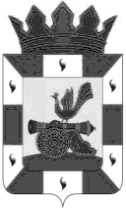 АДМИНИСТРАЦИЯ МУНИЦИПАЛЬНОГО ОБРАЗОВАНИЯ «СМОЛЕНСКИЙ РАЙОН» СМОЛЕНСКОЙ ОБЛАСТИП О С Т А Н О В Л Е Н И Еот ________ № _____О внесении изменений в муниципальнуюпрограмму «Развитие физической культуры и спорта в муниципальном образовании «Смоленский район» Смоленской области на 2023 - 2025 годы» В соответствии со статьей 179 Бюджетного кодекса Российской Федерации, в целях повышения эффективности и рационального использования средств бюджета муниципального образования «Смоленский район» Смоленской области, учитывая необходимость местной поддержки развития физической культуры и спорта муниципального образования «Смоленский район» Смоленской области, определения приоритетных направлений и разработки комплекса конкретных мероприятий развития отрасли на 2023 - 2025 годыАДМИНИСТРАЦИЯ МУНИЦИПАЛЬНОГО ОБРАЗОВАНИЯ  «СМОЛЕНСКИЙ РАЙОН» СМОЛЕНСКОЙ ОБЛАСТИ   ПОСТАНОВЛЯЕТ:1. Внести в муниципальную программу «Развитие физической культуры и спорта в муниципальном образовании «Смоленский район» Смоленской области на 2023-2025 годы», утвержденную постановлением Администрации муниципального образования «Смоленский район» Смоленской области от 11.12.2020 № 1753, следующие изменения:1.1. Позицию паспорта программы «Объемы бюджетных ассигнований и источники финансирования Программы» изложить в следующей редакции:1.2. Раздел VII Программы «Ресурсное обеспечение муниципальной Программы» изложить в следующей редакции:         «VII. Ресурсное обеспечение муниципальной Программы           Ресурсное обеспечение муниципальной Программы осуществляется за счет средств федерального, областного и местного бюджетов.           Объем финансового обеспечения на реализацию муниципальной Программы подлежит ежегодному уточнению в рамках подготовки проекта бюджета на очередной финансовый год и плановый период, а также в течение текущего финансового периода.2023 год –    13 587,36 тыс. руб.2024 год –    12678,93 тыс. руб.2025 год -     12358,93 тыс. руб.».          1.3. Приложение к Программе «Перечень мероприятий муниципальной программы «Развитие физической культуры и спорта в муниципальном образовании «Смоленский район» Смоленской области на 2023-2025 годы» изложить в редакции согласно приложению.          2. Настоящее постановление вступает в силу со дня официального  опубликования в газете «Сельская правда». 3. Контроль за исполнением настоящего постановления возложить на начальника отдела по культуре, туризму и спорту Администрации муниципального образования «Смоленский район» Смоленской области (О.Н. Кондратова).Глава муниципального образования «Смоленский район» Смоленской области                        О.Н. ПавлюченковаПриложение   к постановлению Администрации муниципального образования «Смоленский район» Смоленской области от ____________№ ______ПЕРЕЧЕНЬ МЕРОПРИЯТИЙМУНИЦИПАЛЬНОЙ  ПРОГРАММЫ«Развитие физической культуры и спорта в муниципальном образовании«Смоленский район» Смоленской области на 2023-2025 годы»Итоговая сумма расходов муниципальной программы«Развитие физической культуры и спорта в муниципальном образовании«Смоленский район» Смоленской области на 2023-2025 годы»Объемы бюджетных ассигнований и источники финансирования муниципальной ПрограммыФинансирование программы осуществляется из бюджета муниципального образования «Смоленский район»  Смоленской области, областного бюджета Смоленской области и внебюджетных средств. Финансовые средства ежегодно уточняются и пересматриваются с учетом имеющихся возможностей.2023 год –    13 587,36 тыс. руб.2024 год –    12678,93 тыс. руб.2025 год -     12358,93 тыс. руб.№ п/п                      Наименование Исполнительмероприятия    
Источник финансового обеспечения Объем средств на реализацию муниципальной программы на отчетный год и плановый период (рублей)Объем средств на реализацию муниципальной программы на отчетный год и плановый период (рублей)Объем средств на реализацию муниципальной программы на отчетный год и плановый период (рублей)№ п/п                      Наименование Исполнительмероприятия    
Источник финансового обеспечения       2023      2024     2025Цель муниципальной программы: Создание условий для максимального вовлечения населения района в систематические занятия физической культурой и спортомЦель муниципальной программы: Создание условий для максимального вовлечения населения района в систематические занятия физической культурой и спортомЦель муниципальной программы: Создание условий для максимального вовлечения населения района в систематические занятия физической культурой и спортомЦель муниципальной программы: Создание условий для максимального вовлечения населения района в систематические занятия физической культурой и спортомЦель муниципальной программы: Создание условий для максимального вовлечения населения района в систематические занятия физической культурой и спортомЦель муниципальной программы: Создание условий для максимального вовлечения населения района в систематические занятия физической культурой и спортомЦель муниципальной программы: Создание условий для максимального вовлечения населения района в систематические занятия физической культурой и спортомРаздел «Развитие инфраструктуры физической культуры и спорта для всех возрастных групп и категорий населения района на 2023-2025 годы»Раздел «Развитие инфраструктуры физической культуры и спорта для всех возрастных групп и категорий населения района на 2023-2025 годы»Раздел «Развитие инфраструктуры физической культуры и спорта для всех возрастных групп и категорий населения района на 2023-2025 годы»Раздел «Развитие инфраструктуры физической культуры и спорта для всех возрастных групп и категорий населения района на 2023-2025 годы»Раздел «Развитие инфраструктуры физической культуры и спорта для всех возрастных групп и категорий населения района на 2023-2025 годы»Раздел «Развитие инфраструктуры физической культуры и спорта для всех возрастных групп и категорий населения района на 2023-2025 годы»Раздел «Развитие инфраструктуры физической культуры и спорта для всех возрастных групп и категорий населения района на 2023-2025 годы»Задача: Модернизация и развитие инфраструктуры физической культуры и спорта для всех возрастных групп и категорий населения районаЗадача: Модернизация и развитие инфраструктуры физической культуры и спорта для всех возрастных групп и категорий населения районаЗадача: Модернизация и развитие инфраструктуры физической культуры и спорта для всех возрастных групп и категорий населения районаЗадача: Модернизация и развитие инфраструктуры физической культуры и спорта для всех возрастных групп и категорий населения районаЗадача: Модернизация и развитие инфраструктуры физической культуры и спорта для всех возрастных групп и категорий населения районаЗадача: Модернизация и развитие инфраструктуры физической культуры и спорта для всех возрастных групп и категорий населения районаЗадача: Модернизация и развитие инфраструктуры физической культуры и спорта для всех возрастных групп и категорий населения районаОсновное мероприятие 1 раздела 1 Совершенствование материально-технической базы для занятия физической культурой и спортом в Смоленском районеОсновное мероприятие 1 раздела 1 Совершенствование материально-технической базы для занятия физической культурой и спортом в Смоленском районеОсновное мероприятие 1 раздела 1 Совершенствование материально-технической базы для занятия физической культурой и спортом в Смоленском районеОсновное мероприятие 1 раздела 1 Совершенствование материально-технической базы для занятия физической культурой и спортом в Смоленском районеОсновное мероприятие 1 раздела 1 Совершенствование материально-технической базы для занятия физической культурой и спортом в Смоленском районеОсновное мероприятие 1 раздела 1 Совершенствование материально-технической базы для занятия физической культурой и спортом в Смоленском районеОсновное мероприятие 1 раздела 1 Совершенствование материально-технической базы для занятия физической культурой и спортом в Смоленском районе11.Отдел по культуре туризму и спортуМКУ «ЦБУКО Смоленского района»областной бюджет-           -            -11.Отдел по культуре туризму и спортуМКУ «ЦБУКО Смоленского района»бюджет  муниципального образования---Итого по основному мероприятию 1 раздела 1Итого по основному мероприятию 1 раздела 1Итого по основному мероприятию 1 раздела 1Итого по основному мероприятию 1 раздела 1---Раздел «Развитие и поддержка физической культуры и спорта на территории Смоленского района на 2023-2025 годы»Раздел «Развитие и поддержка физической культуры и спорта на территории Смоленского района на 2023-2025 годы»Раздел «Развитие и поддержка физической культуры и спорта на территории Смоленского района на 2023-2025 годы»Раздел «Развитие и поддержка физической культуры и спорта на территории Смоленского района на 2023-2025 годы»Раздел «Развитие и поддержка физической культуры и спорта на территории Смоленского района на 2023-2025 годы»Раздел «Развитие и поддержка физической культуры и спорта на территории Смоленского района на 2023-2025 годы»Раздел «Развитие и поддержка физической культуры и спорта на территории Смоленского района на 2023-2025 годы»Задача 1: Развитие массового спорта и поддержка спорта высших достижений, повышение мотивации граждан к регулярным занятиям физической культурой, спортом, ведением здорового образа жизниЗадача 1: Развитие массового спорта и поддержка спорта высших достижений, повышение мотивации граждан к регулярным занятиям физической культурой, спортом, ведением здорового образа жизниЗадача 1: Развитие массового спорта и поддержка спорта высших достижений, повышение мотивации граждан к регулярным занятиям физической культурой, спортом, ведением здорового образа жизниЗадача 1: Развитие массового спорта и поддержка спорта высших достижений, повышение мотивации граждан к регулярным занятиям физической культурой, спортом, ведением здорового образа жизниЗадача 1: Развитие массового спорта и поддержка спорта высших достижений, повышение мотивации граждан к регулярным занятиям физической культурой, спортом, ведением здорового образа жизниЗадача 1: Развитие массового спорта и поддержка спорта высших достижений, повышение мотивации граждан к регулярным занятиям физической культурой, спортом, ведением здорового образа жизниЗадача 1: Развитие массового спорта и поддержка спорта высших достижений, повышение мотивации граждан к регулярным занятиям физической культурой, спортом, ведением здорового образа жизниОсновное мероприятие 1 раздела 2 Развитие массовой физкультурно-оздоровительной работы с населениемОсновное мероприятие 1 раздела 2 Развитие массовой физкультурно-оздоровительной работы с населениемОсновное мероприятие 1 раздела 2 Развитие массовой физкультурно-оздоровительной работы с населениемОсновное мероприятие 1 раздела 2 Развитие массовой физкультурно-оздоровительной работы с населениемОсновное мероприятие 1 раздела 2 Развитие массовой физкультурно-оздоровительной работы с населениемОсновное мероприятие 1 раздела 2 Развитие массовой физкультурно-оздоровительной работы с населениемОсновное мероприятие 1 раздела 2 Развитие массовой физкультурно-оздоровительной работы с населением11.Организация и проведение мероприятий, направленных на популяризацию спорта и здорового образа жизни, включая мероприятия по популяризации сдачи нормативов ГТООтдел по культуре туризму и спортуМКУ «ЦБУКО Смоленского района»бюджет  муниципального образования250,0250,0250,0Итого по основному мероприятию 1 раздела 2Итого по основному мероприятию 1 раздела 2Итого по основному мероприятию 1 раздела 2Итого по основному мероприятию 1 раздела 2250,0250,0250,0Задача 2: Повышение доступности спортивных учреждений, качественного обслуживания населения, соответствующего современным потребностям жителей районаЗадача 2: Повышение доступности спортивных учреждений, качественного обслуживания населения, соответствующего современным потребностям жителей районаЗадача 2: Повышение доступности спортивных учреждений, качественного обслуживания населения, соответствующего современным потребностям жителей районаЗадача 2: Повышение доступности спортивных учреждений, качественного обслуживания населения, соответствующего современным потребностям жителей районаЗадача 2: Повышение доступности спортивных учреждений, качественного обслуживания населения, соответствующего современным потребностям жителей районаЗадача 2: Повышение доступности спортивных учреждений, качественного обслуживания населения, соответствующего современным потребностям жителей районаЗадача 2: Повышение доступности спортивных учреждений, качественного обслуживания населения, соответствующего современным потребностям жителей районаОсновное мероприятие 2 раздела 2 Обеспечение деятельности бюджетных учреждений спорта в муниципальном образовании «Смоленский район» Смоленской области.Основное мероприятие 2 раздела 2 Обеспечение деятельности бюджетных учреждений спорта в муниципальном образовании «Смоленский район» Смоленской области.Основное мероприятие 2 раздела 2 Обеспечение деятельности бюджетных учреждений спорта в муниципальном образовании «Смоленский район» Смоленской области.Основное мероприятие 2 раздела 2 Обеспечение деятельности бюджетных учреждений спорта в муниципальном образовании «Смоленский район» Смоленской области.Основное мероприятие 2 раздела 2 Обеспечение деятельности бюджетных учреждений спорта в муниципальном образовании «Смоленский район» Смоленской области.Основное мероприятие 2 раздела 2 Обеспечение деятельности бюджетных учреждений спорта в муниципальном образовании «Смоленский район» Смоленской области.Основное мероприятие 2 раздела 2 Обеспечение деятельности бюджетных учреждений спорта в муниципальном образовании «Смоленский район» Смоленской области.11.Расходы  на оплату  труда  бюджетных учреждений спорта в муниципальном образовании «Смоленский район» Смоленской областиОтдел по культуре туризму и спортуМКУ «ЦБУКО Смоленского района»бюджет  муниципального образования4123,684123,68      4123,6812.Субсидии на оплату коммунальных услуг в бюджетных учреждениях спорта в муниципальном образовании «Смоленский район» Смоленской областиОтдел по культуре туризму и спортуМКУ «ЦБУКО Смоленского района»бюджет  муниципального образования761,20990,25990,2513.Расходы на финансовое обеспечение муниципального задания в бюджетных учреждениях спорта в муниципальном образовании «Смоленский район» Смоленской  области, в том числе:Отдел по культуре туризму и спортуМКУ «ЦБУКО Смоленского района»бюджет  муниципального образования991,48500,00500,00Итого по основному мероприятию 2 раздела 2Итого по основному мероприятию 2 раздела 2Итого по основному мероприятию 2 раздела 2Итого по основному мероприятию 2 раздела 25876,365613,935613,93Задача 3: Повышение доступности спортивных учреждений, качественного обслуживания населения, соответствующего современным потребностям жителей района Задача 3: Повышение доступности спортивных учреждений, качественного обслуживания населения, соответствующего современным потребностям жителей района Задача 3: Повышение доступности спортивных учреждений, качественного обслуживания населения, соответствующего современным потребностям жителей района Задача 3: Повышение доступности спортивных учреждений, качественного обслуживания населения, соответствующего современным потребностям жителей района Задача 3: Повышение доступности спортивных учреждений, качественного обслуживания населения, соответствующего современным потребностям жителей района Задача 3: Повышение доступности спортивных учреждений, качественного обслуживания населения, соответствующего современным потребностям жителей района Задача 3: Повышение доступности спортивных учреждений, качественного обслуживания населения, соответствующего современным потребностям жителей района Основное мероприятие 3 раздела 2 Обеспечение деятельности казенных учреждений спорта в муниципальном образовании «Смоленский район» Смоленской области.Основное мероприятие 3 раздела 2 Обеспечение деятельности казенных учреждений спорта в муниципальном образовании «Смоленский район» Смоленской области.Основное мероприятие 3 раздела 2 Обеспечение деятельности казенных учреждений спорта в муниципальном образовании «Смоленский район» Смоленской области.Основное мероприятие 3 раздела 2 Обеспечение деятельности казенных учреждений спорта в муниципальном образовании «Смоленский район» Смоленской области.Основное мероприятие 3 раздела 2 Обеспечение деятельности казенных учреждений спорта в муниципальном образовании «Смоленский район» Смоленской области.Основное мероприятие 3 раздела 2 Обеспечение деятельности казенных учреждений спорта в муниципальном образовании «Смоленский район» Смоленской области.Основное мероприятие 3 раздела 2 Обеспечение деятельности казенных учреждений спорта в муниципальном образовании «Смоленский район» Смоленской области.11.Расходы  на оплату  труда  казенных учреждений спорта в муниципальном образовании «Смоленский район» Смоленской областиОтдел по культуре туризму и спортуМКУ «ЦБУКО Смоленского района»бюджет  муниципального образования5105,755109,095109,0912.Расходы на оплату коммунальных услуг в казенных учреждениях спорта в муниципальном образовании «Смоленский район» Смоленской областиОтдел по культуре туризму и спортуМКУ «ЦБУКО Смоленского района»бюджет  муниципального образования621,12621,11621,1113.Расходы на обеспечение финансовой деятельности в казенных учреждениях спорта в муниципальном образовании «Смоленский район» Смоленской  области, в том числе:Отдел по культуре туризму и спортуМКУ «ЦБУКО Смоленского района»бюджет  муниципального образования1734,131084,80764,80Итого по основному мероприятию 3 раздела 2Итого по основному мероприятию 3 раздела 2Итого по основному мероприятию 3 раздела 2Итого по основному мероприятию 3 раздела 27461,006815,006495,00Наименование расхода2023тыс. руб.2024тыс. руб.2025тыс. руб.Наименование расхода12345Областной бюджет-          -          -Бюджет  муниципального образования13587,3612678,9312358,93ВСЕГО ПО УЧРЕЖДЕНИЯМВСЕГО ПО УЧРЕЖДЕНИЯМ13587,3612678,9312358,93